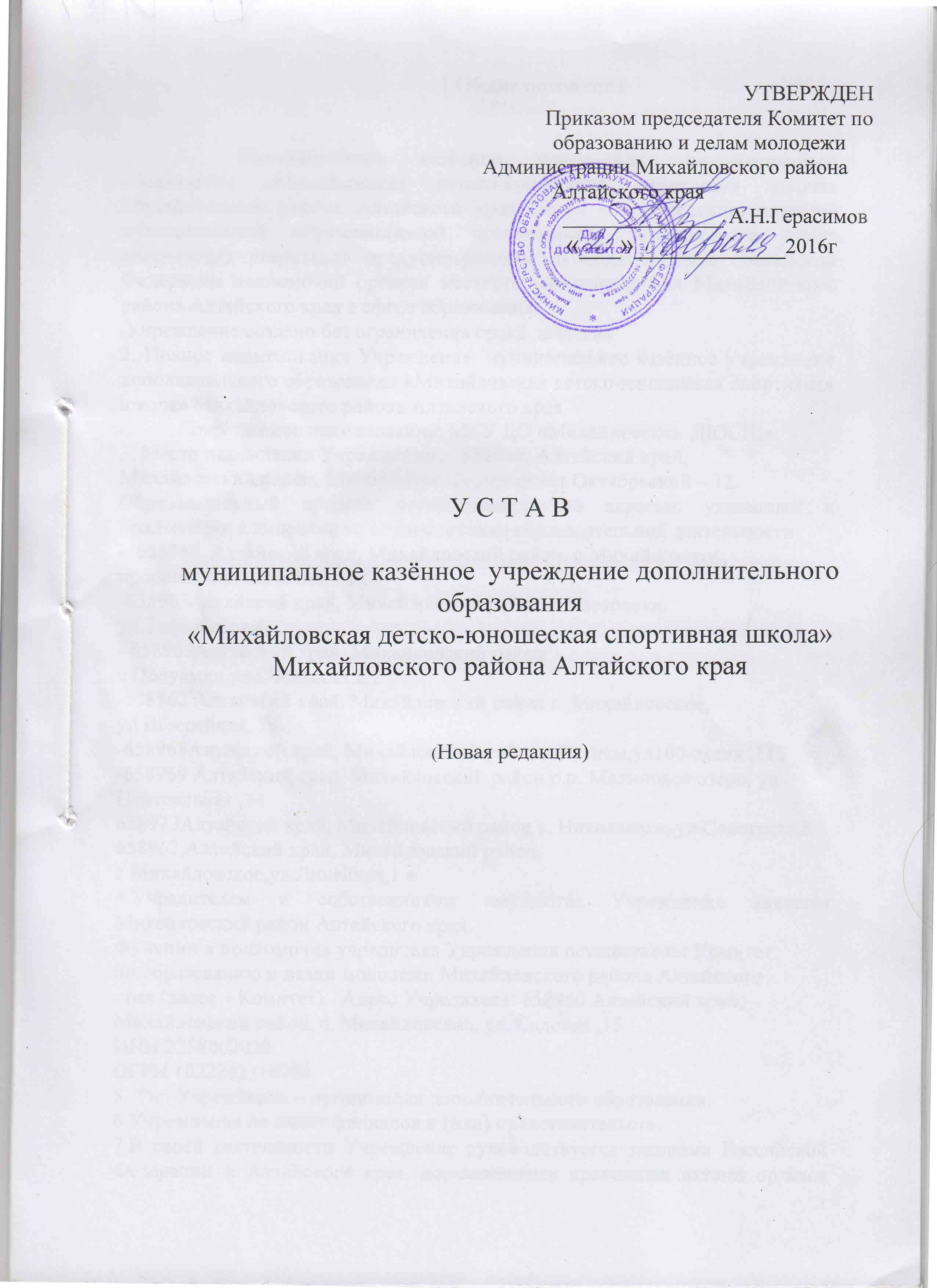 1.Общие положения Муниципальное казённое учреждение дополнительного образования «Михайловская детско-юношеская спортивная школа » (далее – Учреждение) является муниципальной образовательной организацией, созданной в целях обеспечения реализации предусмотренных законодательством Российской Федерации полномочий органов местного самоуправления Михайловского района Алтайского края в сфере образования. Учреждение создано без ограничения срока действия2. Полное наименование Учреждения: муниципальное казённое учреждение дополнительного образования «Михайловская детско-юношеская спортивная школа» Михайловского района Алтайского края.Сокращенное наименование: МКУ ДО «Михайловская  ДЮСШ».3. Место нахождения Учреждения::   658960, Алтайский край, Михайловский район, с.Михайловское, проспект Октябрьский – 12.Образовательный процесс осуществляется по адресам, указанным в приложении к лицензии на осуществление образовательной деятельности.-  658960, Алтайский край, Михайловский район, с.Михайловское, проспект Октябрьский – 12.-658965Алтайский край, Михайловский район с. Назаровка,ул Тобольская,4- 658966Алтайский край, Михайловский район с.Полуямки,ул.Советская,д.2-658962 Алтайский край, Михайловский район с.Михайловское,ул Шоссейная, 58-658968Алтайский край, Михайловский район с.Ракиты,ул100-летия ,113-658969 Алтайский край, Михайловский район р.п.Малиновое озеро,ул Центральная ,34658973Алтайский край, Михайловский район с.Николаевка.ул.Советская ,8658962,Алтайский край, Михайловский район, с.Михайловское,ул.Линейная,1 в4.Учредителем и собственником имущества Учреждения является Михайловский район Алтайского края.Функции и полномочия учредителя Учреждения осуществляет Комитет по образованию и делам молодежи Михайловского района Алтайского края (далее – Комитет). Адрес Учредителя: 658960 Алтайский край ,Михайловский район,с.Михайловское,ул.Садовая ,15ИНН 2258002020ОГРН 10222023167845. Тип Учреждения – организация дополнительного образования.6.Учреждение не имеет филиалов и (или) представительств.7.В своей деятельности Учреждение руководствуется законами Российской Федерации и Алтайского края, нормативными правовыми актами органов исполнительной власти Российской Федерации и Алтайского края, правовыми актами органов местного самоуправления Михайловского района Алтайского края и настоящим уставом.8.Учреждение обеспечивает открытость и доступность информации об Учреждении, предусмотренной законодательством Российской Федерации в области образования, посредством размещения и обновления указанной информации на официальном сайте Учреждения в сети Интернет в порядке, установленном Правительством Российской Федерации9.Учреждение по своей организационно-правовой форме является казённым учреждением.10.Учреждение является юридическим лицом и от своего имени может приобретать и осуществлять имущественные и личные неимущественные права, нести обязанности, быть истцом и ответчиком в суде, имеет самостоятельный баланс и лицевые счета, открытые в органах казначейства Российской Федерации по Алтайскому краю в порядке, установленном законодательством Российской Федерации, печать, а также штампы и бланки.11. Права Учреждения как юридического лица возникают с момента его государственной регистрации в установленном законом порядке.12.	Право на образовательную деятельность и льготы, установленные законодательством Российской Федерации, возникают у Учреждения с момента выдачи ей лицензии. Лицензия на осуществление образовательной деятельности действует бессрочно.	II. Предмет, виды и цели деятельности Учреждения2.1.Предметом деятельности Учреждения является осуществление образовательной деятельности  по дополнительным общеобразовательным программам (дополнительным общеразвивающим программам, дополнительным предпрофессиональным программам) в области физической культуры и спорта.Деятельность Учреждения направлена на достижение следующихцелей: формирование и развитие творческих способностей учащихся;удовлетворение индивидуальных потребностей учащихся в интеллектуальном, нравственном и интеллектуальном развитии, а также в занятиях физической культурой и спортом;формирование культуры здорового и безопасного образа жизни, укрепление здоровья учащихся;обеспечение духовно-нравственного, гражданско-патриотического, военно-патриотического, трудового воспитания учащихся;выявление, развитие и поддержку талантливых учащихся, а также лиц, проявивших выдающиеся способности;профессиональную ориентацию учащихся;создание и обеспечение необходимых условий для личностного развития, укрепление здоровья, профессионального самоопределения и творческого труда учащихся;подготовку спортивного резерва и спортсменов высокого класса в соответствии с федеральными стандартами спортивной подготовки;социализацию и адаптацию учащихся к жизни в обществе;формирование общей культуры учащихся;удовлетворение иных образовательных потребностей и интересов учащихся, не противоречащих законодательству Российской Федерации, осуществляемых за пределами федеральных государственных образовательных стандартов и федеральных государственных требований.Дополнительные общеобразовательные программы для детей учитывают возрастные и индивидуальные особенности детей.2.2.     Для достижения цели деятельности Учреждение осуществляет следующие основные виды деятельности:реализация дополнительных общеобразовательных программ (дополнительных общеразвивающих и предпрофессиональных программ) в области физической культуры и спорта;организация и проведение массовых мероприятий, программ, проектов, конкурсов, профильных смен, фестивалей, турниров, и других мероприятий по физкультурно-спортивному направлению дополнительного образования;подготовка обучающихся к участию в мероприятиях регионального, межрегионального, всероссийского уровня;участие в  краевых программах и проектах для детей и молодежи в сфере дополнительного образования;организация и проведение краевых массовых мероприятий;участие в  смотрах-конкурсах системы дополнительного образования, воспитания и здоровьесбережения в системе дополнительного образования.2.3.Учреждение вправе осуществлять образовательную деятельность по заданиям и за счет средств физических и (или) юридических лиц по договорам об оказании платных образовательных услуг в соответствии с правилами оказания платных образовательных услуг, утвержденными Правительством Российской Федерации. Перечень платных образовательных услуг, оказываемых Учреждением, утверждается Комитетом по образованию и делам молодежи Михайловского района.Помимо оказания платных образовательных услуг Учреждение вправе осуществлять следующие виды приносящей доходы деятельности:деятельность спортивных объектов (деятельность по проведению спортивных мероприятий на открытом воздухе или в закрытом помещении);прокат спортивного инвентаря;предоставление социальных услуг без обеспечения проживания;аренда офисных машин и оборудования, включая вычислительную технику;Учреждение может осуществлять указанную в настоящем уставе приносящую доходы деятельность лишь постольку, поскольку это служит достижению целей, ради которых оно создано, и соответствует указанным целям. Комитет по образованию и делам молодежи Михайловского района вправе приостановить приносящую доходы деятельность Учреждения, если она идет в ущерб образовательной деятельности, предусмотренной настоящим уставом, до решения суда по этому вопросу.3. Организация образовательного процесса3.1	Содержание дополнительных общеобразовательных программ (дополнительных общеразвивающих программ) и сроки обучения определяются образовательной программой, разработанной и утвержденной Учреждением. Содержание дополнительных общеобразовательных программ (дополнительных предпрофессиональных программ) и сроки обучения в соответствии с федеральными государственными требованиями утверждается Учреждением. Учреждение ежегодно обновляет дополнительные общеобразовательные программы с учетом развития науки, техники, культуры, экономики, технологий и социальной сферы.3.2.Обучение и воспитание в учреждении ведется  на русском языке.3.3.Образовательный процесс школы строится на научно-обоснованномвыборе каждым тренером-преподавателем учебных планов, программ,форм и методов обучения и воспитания, обеспечивающих реализацию целей и задач, стоящих перед ней. Утверждение Программы предполагает следующие процедуры: Обсуждение и согласование Программы на заседании Тренерского совета,Принятие на Педагогическом совете,Утверждение приказом директора Учреждения.Вся учебно-воспитательная работа в школе ведется с учётом интересов,склонностей и способностей учащихся на принципах взаимоуважения исотрудничества, сочетает в себе индивидуальный подход с коллективнойтворческой деятельностью, в  соответствии  с образовательными  програм-мами  и  расписанием  занятий. Расписание занятий составляется для создания наиболее благоприятного режима труда и отдыха учащихся администрацией Учреждения , по представлению педагогических работников с учетом пожеланий учащихся, родителей (законных представителей) несовершеннолетних учащихся и возрастных особенностей учащихся.3.4.Учебный год в ДЮСШ начинается с 1 сентября, если это число прихо-дится на выходной день, то в этом случае учебный год начинается в первый,следующий за ним рабочий день.      Учебная нагрузка и режим занятий обучающихся в Школе определяются в соответствии с санитарно-гигиеническими требованиями.      ДЮСШ работает в режиме 6 дневной рабочей недели в две смены. 1 смена – с 10.30 до 13.00  ,2 смена – с 15.00 до 20.00   Учреждение организует работу с детьми в течение всего календарного года, включая каникулярное время.Продолжительность учебного года 46 недель учебно-тренировочных занятий , непосредственно в условиях спортивной школы и дополнительно 6 недель в условиях спортивно-оздоровительного лагеря и по индивидуальным планам учащихся на период их активного отдыха.   Для обеспечения круглогодичных учебных занятий и активного отдыха учащихся в  период каникул Учреждение организует учебно-тренировочные сборы, походы, лагеря с дневным пребыванием и другие мероприятия, предусмотренные дополнительными общеобразовательными программами (дополнительными общеразвивающими ), планами спортивной подготовки, учебным планом Учреждения.3.5.Основными формами учебно-тренировочного процесса являются груп-повые учебно-тренировочные и теоретические занятия, работа по индиви-     дуальным планам, медико-восстановительные мероприятия, участия всоревнованиях, матчевых встречах, учебно-тренировочных сборах, пребы-вание в спортивно-оздоровительных лагерях, инструкторская и судейскаяпрактика учащихся.3.6.Занятия в группах начальной подготовки могут проводится в общеобра-зовательных школах  на протяжении учебного года. При наличии контингента  учащихся в установленных для групп количествах занятий с ними  продолжаются и в летние каникулы.3.7.Порядок приема сроки обучения определяются локальным нормативным актом Учреждения .3.8. Учреждение организует образовательный процесс в соответствии с годовым учебным планом на основании соответствующего федерального стандарта спортивной подготовки, сформированных в группы обучающихся одного возраста или разных возрастных категорий 3.9. Количество обучающихся в группах, их возрастные категории, а также продолжительность учебных занятий зависят от соответствующего федерального стандарта спортивной подготовки  по видам спорта, дополнительных общеобразовательных программ (дополнительных общеразвивающих ) и определяются локальным нормативным актом Учреждения.На этапах  начальной подготовки и спортивной специализации (тренировочном уровне) участниками образовательного процесса в Учреждении являются дети до 18 лет. Воспитанники Учреждения - перспективные спортсмены, показывающие стабильно высокие результаты вошедшие в основной или резервный состав сборной команды субъекта Российской Федерации могут выступать за учреждение до 23 лет.3.10. Учреждение может комплектовать учебные группы постоянного, временного и переменного составов.3.11. Каждый обучающийся имеет право заниматься несколькими видами спорта, менять их.3.12. В работе отделений при наличии условий и согласия руководителя отделения могут участвовать совместно с несовершеннолетними обучающимися их родители (законные представители) без включения в основной состав.3.13. Учреждение определяет формы, порядок и периодичность проведения промежуточной аттестации обучающихся.3.14. Освоение дополнительных общеразвивающих ,предпрофессиональных программ, завершается итоговой аттестацией обучающихся в виде итоговых занятий, сдачи контрольных нормативов.3.15. Выпускник Учреждения считается завершившим обучение на основании приказа о его отчислении в связи с полным освоением дополнительных общеобразовательных программ (дополнительных общеразвивающих ,предпрофессиональных программ).3.16. Деятельность обучающихся и их родителей (законных представителей) определяется правилами приема и правилами внутреннего распорядка и утверждается локальными актами Учреждения.4.Структура и компетенция органов управления Учреждения, порядок их формирования и сроки полномочий4.1. Управление Учреждением осуществляется в соответствии с законодательством Российской Федерации на основе сочетания принципов единоначалия и коллегиальности.4.2.Единоличным исполнительным органом Учреждения является директор, назначаемый Комитетом по образованию и делам молодежи Михайловского района Алтайского края.4.3.К коллегиальным органам управления Учреждением относятся общее собрание работников, педагогический совет и управляющий совет.4.4 Директор Учреждения:определение организационной структуры Учреждения, штатного расписания;утверждение локальных нормативных актов, за исключением локальных нормативных актов, утверждение которых отнесено настоящим уставом к компетенции коллегиальных органов управления Учреждения;годовое и оперативное планирование деятельности Учреждения по всем направлениям, утверждение планов работы Учреждения и его структурных подразделений;утверждение расписания занятий, графиков работы и педагогической нагрузки работников Учреждения, тарификационных списков и графиков отпусков;заключение от лица работодателя коллективных договоров и соглашений с представителями работников Учреждения; утверждение по согласованию с выборным органом профсоюзной организации правил внутреннего трудового распорядка;заключение, изменение и расторжение от лица работодателя трудовых договоров с работниками Учреждения; прием на работу, перемещение и увольнение работников;определение должностных прав и обязанностей работников Учреждения, утверждение должностных инструкций; установление продолжительности и режима рабочего времени и времени отдыха работников Учреждения;установление ставок заработной платы и должностных окладов работников Учреждения в соответствии с квалификационными характеристиками, решениями аттестационных комиссий, а также определение с учетом мнения профсоюзной организации (в случаях, предусмотренных настоящим уставом – на основании решения Управляющего совета) видов и размеров надбавок, доплат и стимулирующих выплат работникам в пределах собственных финансовых средств Учреждения и с учетом ограничений, установленных федеральными и местными нормативами;заключение, изменение и расторжение в установленном законом порядке договоров (соглашений) с другими юридическими и физическими лицами об образовательной и иной деятельности (услугах, поставках и т.д.);управление на праве оперативного управления имуществом, закрепленным за Учреждением; совершение сделок в отношении имущества Учреждения (в случаях, предусмотренных законодательством Российской Федерации и настоящим уставом – с согласия соответствующих органов, осуществляющих функции и полномочия учредителя);принятие решений по иным вопросам образовательной, финансово-хозяйственной и иной деятельности Учреждения в соответствии с законодательством Российской Федерации и настоящим уставом. осуществляет взаимосвязь с семьями учащихся, общественными организациями, другими организациями, осуществляющими образовательную деятельность по вопросам образования; предоставляет Учредителю и общественности ежегодный отчет о поступлении и расходовании финансовых и материальных средств, а также отчет о результатах самообследования;4.5.Директор Учреждения действует от имени Учреждения без доверенности, представляет его во всех государственных органах власти, органах местного самоуправления, а также во взаимоотношениях с другими юридическими лицами (организациями) и физическими лицами (отдельными гражданами).4.6.Должностные права, обязанности и ответственность директора Учреждения определяются соответствующим трудовым договором и (или) должностной инструкцией, утверждаемой Комитетом по образованию и делам молодежи Михайловского района.4.7.Директору Учреждения предоставляются в порядке, установленном Правительством Российской Федерации, права, социальные гарантии и меры социальной поддержки, предусмотренные федеральным законом для педагогических работников.4.8.Общее собрание работников является коллегиальным органом управления, представляющим интересы работников Учреждения по вопросам регулирования социально-трудовых отношений в Учреждении. Участниками общего собрания работников являются все лица, находящиеся на оплачиваемой работе в Учреждении. Общее собрание является постоянно действующим руководящим органом в Учреждении.4.9.Общее собрание работников проводится по мере необходимости, но не реже одного раза в год по требованию директора Учреждения, профсоюзной организации, действующей в Учреждении, или не менее чем десяти работников Учреждения.Ведение общего собрания работников возлагается на председательствующего, избираемого общим собранием работников. Повестка дня и порядок рассмотрения вопросов, включенных в повестку дня, определяются соответствующим решением общего собрания работников.4.10.К компетенции общего собрания работников относятся:выборы представителей работников Учреждения в управляющем совете; отзыв ранее избранных представителей;выборы представителей работников Учреждения для ведения переговоров с работодателем по подготовке проектов коллективных договоров (иных соглашений в области трудовых отношений) и их заключения, взаимных консультаций по вопросам регулирования трудовых отношений; определение количественного и персонального состава комиссии по урегулированию споров между участниками образовательных отношений в Учреждении; избрание представителей работников в комиссию по трудовым спорам (утверждение представителей работников в комиссии по трудовым спорам, делегированных представительным органом работников);принятие решений по иным вопросам, отнесенным законодательством Российской Федерации к компетенции общего собрания (конференции) работников. 4.11.Общее собрание работников правомочно принимать решения, если на нем присутствует более половины числа лиц, являющихся его участниками. Решение считается принятым, если за него проголосовало более половины присутствующих на собрании участников общего собрания работников.4.12.Педагогический совет является коллегиальным органом управления, предназначенным для рассмотрения и решения вопросов, связанных с осуществлением, совершенствованием и развитием образовательной деятельности Учреждения. Членами педагогического совета являются все педагогические работники Учреждения, включая лиц, работающих по совместительству. Педагогический совет является постоянно действующим руководящим органом в Учреждении.4.13.Руководство педагогическим советом осуществляет его председатель, избираемый педагогическим советом из числа руководящих и педагогических работников, для которых Учреждение является основным местом работы и имеющих педагогический стаж не менее десяти лет. 4.14.Организационной формой деятельности педагогического совета являются заседания, созываемые и проводимые по мере необходимости, но не реже четырех раз в год.Заседания педагогического совета созываются председателем педагогического совета. Внеочередные заседания педагогического совета также могут созываться по требованию органа, осуществляющего функции и полномочия учредителя, администрации Учреждения, либо одной пятой части педагогических работников Учреждения.4.15.Ведение заседаний педагогического совета осуществляет председатель педагогического совета, а в его отсутствие – педагогический работник из числа присутствующих на заседании, уполномоченный соответствующим решением педагогического совета.4.16.К компетенции педагогического совета относятся:согласование основных общеобразовательных и иных образовательных программ, реализуемых Учреждением, утверждение рабочих программ отдельных учебных предметов (курсов, модулей);представление обучающихся к поощрению в соответствии с установленными Учреждением видами и условиями поощрения за успехи в физкультурной, спортивной, общественной, деятельности;представление педагогических работников Учреждения к награждению государственными наградами и отраслевыми знаками отличия в сфере образования и науки;согласование участия Учреждения в прикладных научных исследованиях и экспериментальных разработках, осуществляемых другими образовательными учреждениями и (или) научными организациями, инновационной деятельности в сфере образования;рассмотрение актуальных вопросов совершенствования и развития образовательной деятельности Учреждения с принятием по этим вопросам решений информационного и (или) рекомендательного характера.4.17.Педагогический совет правомочен принимать решения, если на его заседании присутствует более половины числа лиц, являющихся его членами.Решение педагогического совета считается принятым, если за него проголосовало более половины присутствующих на заседании членов педагогического совета. Решения педагогического совета объявляются приказом Учреждения.4.18.Управляющий совет является коллегиальным органом управления, в состав которого входят представители обучающихся, родителей (законных представителей) несовершеннолетних обучающихся, работников Учреждения, администрации Учреждения и учредителя.Срок полномочий 3 года.4.19.Количественный состав управляющего совета составляет от девяти до пятнадцати членов, в том числе: от одного до двух представителей обучающихся; от двух до трех представителей родителей (законных представителей) обучающихся; от четырех до шести представителей работников Учреждения; один представитель администрации Учреждения; один представитель учредителя.        4.20.Формирование персонального состава управляющего совета осуществляется путем выборов, назначения и кооптации.Члены управляющего совета из числа обучающихся избираются советом обучающихся; члены управляющего совета из числа родителей (законных представителей) обучающихся – родительским комитетом; члены управляющего совета из числа работников Учреждения – общим собранием работников.Представителем администрации Учреждения в управляющем совете является директор Учреждения, который входит в состав управляющего совета по должности.Представитель учредителя в управляющем совете назначается Комитетом по образованию и делам молодежи Михайловского района.4.21.Управляющий совет считается сформированным в основном составе и вправе приступить к осуществлению своих полномочий с момента избрания членов управляющего совета, представляющих обучающихся, родителей (законных представителей) обучающихся, работников Учреждения, и назначения представителя учредителя.Первое заседание вновь сформированного управляющего совета проводится директором Учреждения не позднее одной недели со дня завершения формирования управляющего совета в основном составе. На первом заседании управляющего совета избираются председатель управляющего совета и его заместитель. Директор Учреждения, представители обучающихся, а также представитель учредителя не могут быть избраны председателем управляющего совета.4.22.К компетенции управляющего совета относятся:утверждение по согласованию с Комитетом по образованию и делам молодежи Михайловского района Алтайского края  программы развития Учреждения;принятие решений об участии Учреждения в конкурсах образовательных учреждений (в том числе конкурсах на получение грантов от российских и зарубежных организаций в области образования и культуры);принятие решений о вступлении Учреждения в ассоциации и союзы, действующие в целях развития образования;рассмотрение обращений обучающихся, родителей (законных представителей) несовершеннолетних обучающихся о применении к работникам Учреждения, нарушающим и (или) ущемляющим права обучающихся, родителей (законных представителей) несовершеннолетних обучающихся, дисциплинарных взысканий;принятие решений об отчислении обучающихся из Учреждения как меры дисциплинарного взыскания в соответствии с законодательством Российской Федерации об образовании;формирование комиссий (экспертных групп и т.п.) по оценке качества и результативности труда работников Учреждения в целях определения размеров ежемесячных стимулирующих выплат работникам Учреждения; утверждение результатов их работы;утверждение отчета о результатах самообследования Учреждения, поступлении и расходовании финансовых и материальных средств.4.23.Для осуществления предоставленных полномочий управляющий совет имеет право:запрашивать от обучающихся, родителей (законных представителей) обучающихся, работников Учреждения и (или) органов, осуществляющих функции и полномочия учредителя, информацию, необходимую для рассмотрения и решения вопросов, отнесенных к компетенции управляющего совета;приглашать на свои заседания руководящих, педагогических и иных работников Учреждения для получения разъяснений, консультаций, заслушивания отчетов по вопросам, входящим в компетенцию управляющего совета;создавать постоянные и временные комиссии (группы, штабы и т.д.), в том числе с привлечением лиц, не являющихся членами управляющего совета, для изучения вопросов, входящих в компетенцию управляющего совета, подготовки проектов решений управляющего совета, осуществления контроля за их выполнением;ходатайствовать в случае необходимости перед соответствующим органом, осуществляющим функции и полномочия учредителя, об изменении условий или расторжении трудового договора с директором Учреждения;ходатайствовать в случае необходимости перед директором Учреждения об изменении условий или расторжении трудового договора с работником Учреждения;свободно распространять информацию о своей деятельности и принимаемых решениях.4.24.Основной организационной формой деятельности управляющего совета являются заседания, которые проводятся по мере необходимости, но не реже одного раза в квартал.Очередные и внеочередные заседания управляющего совета созываются и проводятся председателем управляющего совета, а в его отсутствие – заместителем председателя управляющего совета. Внеочередные заседания управляющего совета созываются также по требованию директора Учреждения, представителя учредителя, других коллегиальных органов управления Учреждения.4.25.Управляющий совет правомочен принимать решения, если на его заседании присутствуют более половины общего числа членов управляющего совета. В случае отсутствия на момент открытия заседания требуемого числа членов управляющего совета, заседание проводится на другой день, но не позднее одной недели со дня несостоявшегося заседания.4.26.Порядок рассмотрения вопросов, включенных в повестку дня заседания управляющего совета, и принятия решения по ним в части, не урегулированной настоящим уставом, определяются управляющим советом с учетом характера рассматриваемых вопросов.Решение управляющего совета считается принятым, если за него проголосовало более половины присутствующих на заседании членов управляющего совета.Принятые управляющим советом решения объявляются (доводятся до сведения участников образовательных отношений в Учреждении и других заинтересованных лиц) приказом Учреждения и являются обязательными для исполнения всеми участниками образовательных отношений в Учреждении в части, их касающейся.4.27.Управляющий совет несет ответственность за обоснованность, своевременность принятия решений по вопросам, отнесенным настоящим уставом к его компетенции.Решения управляющего совета, противоречащие законодательству Российской Федерации и иным нормативным актам органов государственной власти и местного самоуправления, настоящему уставу или принятые в их нарушение, недействительны с момента их принятия и не подлежат исполнению.Директор Учреждения вправе предъявить управляющему совету мотивированное требование об отмене такого решения или объявить приказом учреждения о его недействительности.В случае непринятия управляющим советом в требуемый срок решения по вопросу, входящему в компетенцию управляющего совета, директор Учреждения вправе принять решение по этому вопросу самостоятельно с письменным уведомлением членов управляющего совета о содержании принятого решения не позднее одной недели со дня принятия решения.4.28.В целях урегулирования разногласий между участниками образовательных отношений по вопросам реализации права на образование, в том числе в случаях возникновения конфликта интересов педагогического работника, применения локальных нормативных актов, обжалования решений о применении к обучающимся дисциплинарного взыскания в Учреждении создается комиссия по урегулированию споров между участниками образовательных отношений (далее – комиссия).Комиссия по урегулированию споров между участниками образовательных отношений создается из равного числа представителей совершеннолетних обучающихся(при их наличии), родителей (законных представителей) несовершеннолетних обучающихся, работников организации, осуществляющей образовательную деятельность.Решение комиссии является обязательным для всех участников образовательных отношений в Учреждении и подлежит исполнению в сроки, предусмотренные указанным решением. Решение комиссии может быть обжаловано в установленном законодательством Российской Федерации порядке.Порядок создания, организации работы, принятия решений комиссией по урегулированию споров между участниками образовательных отношений и их исполнения устанавливается локальным нормативным актом, который принимается с учетом мнения советов обучающихся, советов родителей, а также представительных органов работников этой организации и (или) обучающихся в ней (при их наличии).4.29.Порядок формирования (создания) и деятельности в Учреждении совета обучающихся, общешкольного родительского комитета и (или) иных представительных органов обучающихся, родителей (законных представителей) несовершеннолетних обучающихся определяется соответствующими участниками образовательных отношений с учетом законодательства Российской Федерации.4.30.В случае изменений в законодательстве Российской Федерации и Алтайского края, иных нормативных правовых актах, регулирующих деятельность Учреждения, настоящий устав может быть изменен.Изменения и дополнения в Устав утверждаются Комитетом по образованию и делам молодежи Михайловского района Алтайского края Изменения и дополнения в Устав вступают в силу после их государственной регистрации в установленном законом порядке.4.31.Учреждение принимает локальные нормативные акты, содержащие нормы, регулирующие образовательные отношения (далее – локальные нормативные акты), в пределах своей компетенции в соответствии с законодательством Российской Федерации в порядке, установленном Уставом. Учреждение принимает локальные нормативные акты по основным вопросам организации и осуществления образовательной деятельности, в том числе регламентирующие правила приема обучающихся, режим занятий обучающихся, формы, периодичность и порядок текущего контроля успеваемости и промежуточной аттестации обучающихся, порядок и основания перевода, отчисления и восстановления обучающихся, порядок оформления возникновения, приостановления и прекращения отношений между образовательной организацией и обучающимися и (или) родителями (законными представителями) несовершеннолетних обучающихся и др.4.32. Локальные нормативные акты Учреждения утверждаются приказом директора Учреждения.4.33. При принятии локальных нормативных актов учитывается мнение общего собрания, Учреждения, а также в порядке и в случаях, которые предусмотрены трудовым законодательством, мнения представительных органов работников Учреждения, а также родительского комитета, в случае его организации.4.34. Нормы локальных нормативных актов, ухудшающие положение обучающихся или работников Учреждения по сравнению с установленными законодательством об образовании, трудовым законодательством, положением, либо принятые с нарушением установленного порядка, не применяются и подлежат отмене Учреждением.4.35. Локальные акты Учреждения не могут противоречить настоящему Уставу.4.36.  В Учреждении действует профессиональный союз работников Учреждения	4.37.К исключительным полномочиям Учредителя относятся следующие вопросы:формирование и утверждение муниципального задания на оказание юридическим и физическим лицам муниципальных услуг (выполнение работ) в соответствии с предусмотренными Уставом основными видами деятельности;утверждение Устава, а также изменений и дополнений к нему;установление порядка определения платы для физических и юридических лиц за услуги (работы), относящиеся к основным видам деятельности, оказываемые Учреждением сверх установленного муниципального задания, а также в пределах установленного муниципального  задания в случаях, определенных федеральными законами; выдача заключений на сдачу в аренду и безвозмездное пользование особо ценного движимого имущества и недвижимого имущества с учетом требований федерального и краевого законодательства;определение перечня особо ценного движимого имущества, закрепленного за Учреждением или приобретенного им за счет средств, выделенных собственником на приобретение такого имущества;согласование крупных сделок;согласовывает внесение Учреждением в случаях и порядке, которые предусмотрены федеральными законами, денежных средств (если иное не установлено условиями их предоставления), иного имущества, за исключением особо ценного движимого имущества, а также недвижимого имущества, в уставный (складочный) капитал хозяйственных обществ или передачу им такого имущества иным образом в качестве их учредителя или участника;согласовывает в случаях, предусмотренных федеральными законами, передачу некоммерческим организациям в качестве их учредителя или участника денежных средств (если иное не установлено условиями их предоставления) и иного имущества, за исключением особо ценного движимого имущества, закрепленного за Учреждением или приобретенного указанным Учреждением за счет средств, выделенных ему собственником на приобретение такого имущества, а также недвижимого имущества;определение порядка составления и утверждения плана финансово-хозяйственной деятельности Учреждения в соответствии с требованиями, установленными Министерством финансов РФ;определение порядка составления и утверждения отчета о результатах деятельности муниципального Учреждения и об использовании закрепленного за ним муниципального  имущества;осуществление контроля за деятельностью Учреждения;заключение трудового договора с руководителем Учреждения;определение предельно допустимого значения просроченной кредиторской задолженности муниципального Учреждения, превышение которого в соответствии с Трудовым кодексом Российской Федерации влечет расторжение трудового договора с руководителем Учреждения по инициативе работодателя;назначение ликвидационной комиссии, утверждение ликвидационного баланса, в том числе промежуточного;осуществление иных полномочий, предусмотренных действующим законодательством Российской Федерации.Учредитель разрабатывает и утверждает:порядок предварительного согласования совершения муниципальным г бюджетным учреждением крупных сделок, соответствующих критериям, установленным пунктом 13 статьи 9.2 Федерального закона от 12.01.1996 № 7-ФЗ «О некоммерческих организациях»;порядок принятия решения об одобрении сделок с участием муниципального бюджетного учреждения, в совершении которых имеется заинтересованность, определяемая в соответствии с критериями, установленными статьей 27Федерального закона от 12.01.1996 № 7-ФЗ «О некоммерческих организациях»;порядок определения платы для физических и юридических лиц за услуги (работы), относящиеся к основным видам деятельности муниципального бюджетного учреждения, оказываемые им сверх установленного муниципального задания, а также в пределах установленного муниципального задания в случаях, определенных федеральными законами;порядок составления и утверждения отчета о результатах деятельности муниципального бюджетного учреждения об использовании закрепленного за ним муниципального  имущества в соответствии с общими требованиями, установленными Министерством финансов Российской Федерации;порядок согласования права на распоряжение особо ценным движимым имуществом, закрепленным за муниципальным бюджетным учреждением либо приобретенным им за счет средств, выделенных учредителем на приобретение такого имущества;порядок согласования передачи некоммерческим организациям в качестве их учредителя или участника денежных средств (если иное не установлено условиями их предоставления) и иного имущества, за исключением особо ценного движимого имущества, закрепленного за муниципальным бюджетным учреждением или приобретенного им за счет средств, выделенных учредителем на приобретение такого имущества, а также недвижимого имущества;4.38.К компетенции Учреждения в образовательной сфере деятельности относятся:разработка и принятие правил внутреннего распорядка обучающихся, правил внутреннего трудового распорядка, иных локальных нормативных актов;материально-техническое обеспечение образовательной деятельности, оборудование помещений в соответствии с государственными и местными нормами и требованиями, в том числе в соответствии с федеральными государственными образовательными стандартами, федеральными государственными требованиями, образовательными стандартами;предоставление Учредителю и общественности ежегодного отчета о поступлении и расходовании финансовых и материальных средств, а также отчета о результатах самообследования;установление штатного расписания, если иное не установлено нормативными правовыми актами Российской Федерации;прием на работу работников, заключение с ними и расторжение трудовых договоров, если иное не установлено настоящим Федеральным законом, распределение должностных обязанностей, создание условий и организация дополнительного профессионального образования работников;разработка и утверждение дополнительных  образовательных программ (дополнительных общеразвивающих программ) образовательной организации;разработка и утверждение по согласованию с учредителем программы развития образовательной организации, если иное не установлено Федеральным законом «Об образовании в Российской Федерации»;прием обучающихся в образовательное Учреждение;осуществление текущего контроля, промежуточной и итоговой аттестации обучающихся, установление их форм, периодичности и порядка проведения;поощрение обучающихся в соответствии с установленными Учреждением видами и условиями поощрения за успехи в учебной, физкультурной, спортивной, общественной, научной, научно-технической, творческой, экспериментальной и инновационной деятельности, если иное не установлено Федеральным законом «Об образовании в Российской Федерации»;индивидуальный учет результатов освоения обучающимися образовательных программ и поощрений обучающихся, а также хранение в архивах информации об этих результатах и поощрениях на бумажных и (или) электронных носителях;использование и совершенствование методов обучения и воспитания, образовательных технологий, электронного обучения;проведение самообследования, обеспечение функционирования внутренней системы оценки качества образования;создание необходимых условий для охраны и укрепления здоровья;создание условий для занятия обучающимися физической культурой и спортом;содействие деятельности общественных объединений обучающихся, родителей (законных представителей) несовершеннолетних обучающихся, осуществляемой в образовательной организации и не запрещенной законодательством Российской Федерации;организация научно-методической работы, в том числе организация и проведение научных и методических конференций, семинаров;обеспечение создания и ведения официального сайта образовательной организации в сети «Интернет»;иные вопросы в соответствии с законодательством Российской Федерации.	5. Имущество и финансово-хозяйственная деятельность Учреждения5.1.Источниками формирования имущества Учреждения являются:регулярные и единовременные поступления от учредителя;добровольные имущественные взносы и пожертвования физических и (или) юридических лиц;иные не запрещенные законом поступления.5.2В целях обеспечения образовательной деятельности в соответствии с настоящим уставом Комитет по имуществу администрации Михайловского района Алтайского края закрепляет за Учреждением объекты муниципальной собственности (здания, сооружения, оборудование, а также другое необходимое имущество), принадлежащие Михайловскому району Алтайского края на праве собственности или арендуемые им у третьего лица (собственника).Земельный участок, необходимый для осуществления Учреждением своей деятельности, предоставляется ему на праве постоянного (бессрочного) пользования.5.3Объекты муниципальной собственности закрепляются за Учреждением на праве оперативного управления. Учреждение несет ответственность перед собственником за сохранность и эффективное использование закрепленной за Учреждением собственности. Контроль деятельности Учреждения в этой части осуществляется Комитет по имуществу администрации Михайловского района Алтайского края.5.4Финансовое обеспечение деятельности Учреждения осуществляется за счет средств бюджета Михайловского района Алтайского края и на основании бюджетной сметы.5.5Учреждение не имеет права предоставлять и получать кредиты (займы), приобретать ценные бумаги.Субсидии и бюджетные кредиты Учреждению не предоставляются.Доходы, полученные от приносящей доходы деятельности Учреждения, поступают в бюджет Михайловского района Алтайского края.5.6Учреждение осуществляет операции с бюджетными средствами через лицевые счета, открытые ему в соответствии с бюджетным законодательством Российской Федерации.5.7Муниципальное задание на оказание муниципальных услуг (выполнение работ) формируется в порядке, установленном Администрацией Михайловского района Алтайского края, на срок до одного года в случае утверждения бюджета на очередной финансовый год и на срок до трех лет в случае утверждения бюджета на очередной финансовый год и плановый период (с возможным уточнением при составлении проекта бюджета).Финансовое обеспечение выполнения муниципальных заданий осуществляется за счет средств бюджета Михайловского района Алтайского края в порядке, установленном Администрацией Михайловского района Алтайского края.5.8При осуществлении финансово-хозяйственной деятельности Учреждение имеет право:заключать договоры на приобретение оборудования и другого имущества на конкурсной основе в соответствии с законодательством Российской Федерации; привлекать с согласия Комитета по образованию и делам молодежи Михайловского района для осуществления своих функций на договорной основе другие некоммерческие и коммерческие организации;приобретать или арендовать с согласия Комитета по образованию и делам молодежи Михайловского района основные средства за счет имеющихся в Учреждении финансовых ресурсов, оказываемой финансовой помощи и иных дополнительных источников финансирования;планировать свою деятельность (выполнение муниципального задания) и определять по согласованию с Комитетом по образованию и делам молодежи Михайловского района перспективы развития Учреждения.5.9Заключение и оплата Учреждением муниципальных контрактов, иных договоров, подлежащих исполнению за счет бюджетных средств, производятся от имени Михайловского района Алтайского края в пределах доведенных Учреждению лимитов бюджетных обязательств и с учетом принятых и неисполненных обязательств.Нарушение Учреждением требований настоящего пункта при заключении муниципальных контрактов, иных договоров является основанием для признания их судом недействительными по иску органа местного самоуправления Михайловского района Алтайского края, осуществляющего бюджетные полномочия главного распорядителя бюджетных средств, в ведении которого находится Учреждение.5.10.В случае уменьшения Учреждению как получателю бюджетных средств главным распорядителем бюджетных средств ранее доведенных лимитов бюджетных обязательств, приводящего к невозможности исполнения Учреждением бюджетных обязательств, вытекающих из заключенных им муниципальных контрактов, иных договоров, Учреждение должно обеспечить согласование в соответствии с законодательством Российской Федерации о контрактной системе в сфере закупок товаров, работ, услуг для обеспечения государственных и муниципальных нужд новых условий муниципальных контрактов, в том числе по цене и (или) срокам их исполнения и (или) количеству (объему) товара (работы, услуги), иных договоров.Сторона муниципального контракта, иного договора вправе потребовать от Учреждения возмещения только фактически понесенного ущерба, непосредственно обусловленного изменением условий муниципального контракта, иного договора.5.1При недостаточности лимитов бюджетных обязательств, доведенных Учреждению для исполнения его денежных обязательств, по таким обязательствам от имени Михайловского района Алтайского края отвечает орган местного самоуправления, осуществляющий бюджетные полномочия главного распорядителя бюджетных средств, в ведении которого находится Учреждение.5.12.Муниципальная собственность, закрепленная за Учреждением, может отчуждаться собственником в порядке и на условиях, которые установлены законодательством Российской Федерации, законодательством Алтайского края и правовыми актами органов местного самоуправления Михайловского района Алтайского края, принятыми в пределах своих полномочий.5.13.Учреждение осуществляет ведение бухгалтерского и статистического учета и отчетности в соответствии с действующими в Российской Федерации нормативными правовыми актами, несет ответственность за состояние учета, своевременность и полноту предоставления отчетности, в том числе бухгалтерской и статистической, по установленным формам в соответствующие органы.5.14.Учреждение обеспечивает открытость и доступность документов о финансово-хозяйственной деятельности Учреждения, перечень и порядок предоставления которых установлен законодательством Российской Федерации.5.15.В случае ликвидации имущество Учреждения передается ликвидационной комиссией собственнику соответствующего имущества.6.Реорганизация и ликвидация Учреждения6.1. Образовательная организация реорганизуется или ликвидируется в порядке, установленном гражданским законодательством, с учетом особенностей, предусмотренных законодательством об образовании 6.2.Образовательная организация реорганизуется или ликвидируется в порядке, установленном гражданским законодательством, с учетом особенностей, предусмотренных законодательством об образовании.6.3. Принятие решения о реорганизации или ликвидации государственной и (или) муниципальной образовательной организации допускается на основании положительного заключения комиссии по оценке последствий такого решения.6.4.Порядок проведения оценки последствий принятия решения о реорганизации или ликвидации образовательной организации, находящейся в ведении субъекта Российской Федерации, муниципальной образовательной организации, включая критерии этой оценки (по типам данных образовательных организаций), порядок создания комиссии по оценке последствий такого решения и подготовки ею заключений устанавливаются уполномоченным органом государственной власти субъекта Российской Федерации..